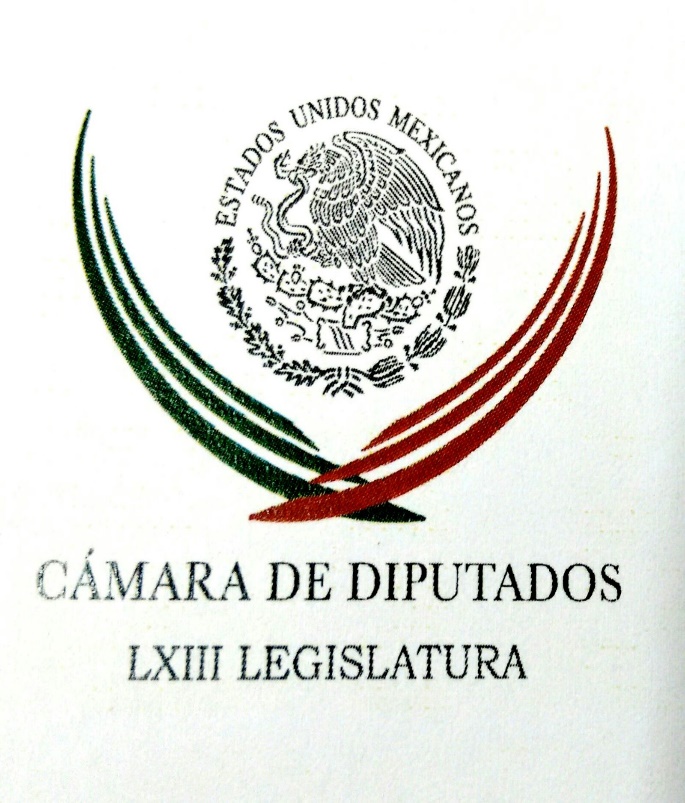 Carpeta InformativaPrimer CorteResumen: Triana borra tuit donde se deslinda de conversación sobre pleito por la Mesa DirectivaHerbert Bettinger. Paquete Fiscal para 2016 Prepara CNTE megamarcha en CDMX para 1 de septiembreAlfredo Castillo comparecerá el miércoles en SenadoEncinas se destapa; busca por tercera ocasión la candidatura al gobierno del EdomexGerardo Gutiérrez Candiani. Estrategia fiscal y económica26 de agosto de 2016TEMA(S): Trabajo Legislativo FECHA: 26/08/16HORA: 00:00NOTICIERO: MVS NoticiasEMISIÓN: Primer CorteESTACIÓN: Online GRUPO: MVS0Triana borra tuit donde se deslinda de conversación sobre pleito por la Mesa DirectivaEl diputado federal del PAN, Jorge Triana, se deslindó de la conversación telefónica divulgada en Youtube, en la que se escucha su plática con una ex candidata a diputada suplente, Brenda Ruiz, sobre el nombramiento de los panistas que ocuparán la presidencia de la Mesa Directiva de San Lázaro y las confrontaciones que ello generó.Sin embargo, el pronunciamiento publicado en su cuenta de Twitter, @JTrianaT, y que permaneció disponible en dicha red social la mayor parte de este jueves 25 de agosto, para la noche ya había sido eliminado.En el mensaje donde se desmarcó del contenido de la polémica llamada telefónica que dejó al descubierto los pleitos internos que vive el albiazul, a causa de la designación del  diputado Javier Bolaños y la diputada Guadalupe Murguía, como los próximos presidentes del recinto parlamentario, el congresista había señalado que “de ninguna manera” reconoce su participación en la conversación telefónica en cuestión.La publicación señalaba textualmente: “De ninguna manera reconozco mi participación en la conversación telefónica que se da a conocer el día de hoy en redes sociales”.Asimismo, indicaba que emprendería las “acciones legales que correspondan”, contra los responsables del “agravio” en su contra, conforme a la Ley de Responsabilidad para la Protección del Derecho a la vida Privada.Triana Tena agregó que procedería legalmente contra quien resulte responsable por la violación a su privacidad.Tras acusar que hubo dolo al filtrar la conversación con Ruiz y se trató de un intento de dividir al PAN el legislador manifestó que sus  correligionarios buscan mantenerse en un clima de “unidad”.El también presidente de la Comisión de Régimen, Reglamento y Prácticas Parlamentarias en San Lázaro, refrendó sus respetos a Döring Casar, así como a todos los panistas cuyos nombres salieron a relucir en su plática con Brenda Fabiola Ruiz.“Reitero mi profundo respeto y amistad con las personas referidas en la grabación. En especial con el Dip. Federico Döring”, insistió. ys/m.TEMA(S): Información General FECHA: 26/08/2016HORA: 05: 47 AMNOTICIERO: En los Tiempos de la RadioEMISIÓN: Primer CorteESTACION: 103.3 FMGRUPO: FormulaHerbert Bettinger. Paquete Fiscal para 2016 Oscar Mario Beteta, conductor: El doctor Herbert Bettinger con su análisis. Herbert Bettinger, colaborador: Estimado Oscar Mario y amigos que nos acompañan. Estamos a unos días de conocer el contenido del informe presidencial sobre las labores desarrolladas y el pronóstico de lo que pudiera ser el entorno económico, político y social de nuestro país en el 2017. Igualmente en el mes de septiembre conoceremos el paquete fiscal que regirá el próximo año y que, de ser aprobado por la Cámara de Diputados y sancionado por la Cámara de Senadores, surgirá la Ley de Ingresos, así como el Presupuesto de Egresos. Por lo que se refiere a la Ley de Ingresos, en ésta se asentarán las propuestas que el Poder Ejecutivo considera necesarias para obtener el ingreso suficiente para sufragar el gasto público, tratando, como cada año se pretende, disminuir el endeudamiento. Por lo que respecta a los impuestos, se ha venido reiterando por parte de la oficina presidencial, así como por el secretario de Hacienda que en el sexenio no habrá más impuestos. Esto mantiene la tranquilidad entre los contribuyentes, pero esta tranquilidad no se refleja en el gasto público, el cual ha venido creciendo en los últimos años más que los ingresos que se pudieran obtener, puesto que la reforma sobre energéticos y el sector eléctrico no han logrado los frutos que se esperaban, así como tampoco la reforma en telecomunicaciones. La Ley de Ingresos para el 2017 no debe contemplar un aumento de impuestos que vaya encaminada a tarifas y tasas más altas o con la eliminación de deducciones, ya que esto, además de perjudicar a las empresas y a las familias, provoca un efecto dominó que disminuye el consumo y con ello la mano de obra, la producción y la generación de nuevos empleos. Se ha señalado en diversos foros que es importante una Reforma Fiscal, con la que estoy totalmente de acuerdo, pero ésta no debe consistir en subir impuestos o, en su caso, quitar deducciones, sino al contrario se debe regresar a los contribuyentes la deducción de todos los gastos que tengan la característica de normal (inaudible) indispensable. Finalmente, en cuanto al presupuesto, debemos esperar uno más austero, sin olvidar las elecciones que están en la puerta y dentro de ellas una de las más importantes, que es el Estado de México, donde hay un gran derroche, que en ocasiones supera el presupuesto anual de algunas entidades federativas. Duración: 02’ 32” bmj/mTEMA(S): Información GeneralFECHA: 26/08/2016HORA: 06:40NOTICIERO: FórmulaEMISIÓN: Primer CorteESTACION: OnlineGRUPO: Fórmula0Prepara CNTE megamarcha en CDMX para 1 de septiembreLa Coordinadora Nacional de Trabajadores de la Educación (CNTE) anunció una megamarcha para el próximo 1 de septiembre, con motivo del cuarto Informe de Enrique Peña Nieto. Según las resoluciones de la Asamblea Nacional Representativa (ANR) los maestros saldrán de su plantón en La Ciudadela a las 10 horas, con rumbo a San Lázaro, para manifestar su descontento ante las Reforma Educativa y las estructurales.También participarán algunas organizaciones campesinas que apoyarán la lucha de los docentes, aunque no se reveló la cantidad de personas que podrían participar y tampoco se menciona que puedan obstruir los accesos al interior del Congreso de la Unión.Previo a esta movilización, mantendrán reuniones para determinar las secciones que podrían marchar, así como la ruta a tomar.Este jueves, la Secretaría de Educación Pública (SEP) anunció que las autoridades educativas de Oaxaca y Guerrero comunicaron oficialmente que de acuerdo con el artículo 76 de la Ley General del Servicio Profesional Docente iniciarán el procedimiento de separación, respectivamente, de mil 239 y 16 trabajadores docentes y de apoyo que hasta ahora han acumulado cuatro faltas consecutivas a sus labores en las escuelas de dichas entidades. Duración 0’00’’, nbsg/m. INFORMACIÓN GENERALTEMA(S): Información GeneralFECHA: 26/08/2016HORA: 06:40NOTICIERO: FórmulaEMISIÓN: Primer CorteESTACION: OnlineGRUPO: Fórmula0Alfredo Castillo comparecerá el miércoles en SenadoLos integrantes de la comisión de Juventud y Deporte del Senado de la República llamarán a comparecer al titular de la Comisión Nacional de Cultura Física y Deporte (Conade), Alfredo Castillo, la semana próxima, tras su presencia en los Juegos Olímpicos de Río de Janeiro.El senador Carlos Puente (PVEM), quien preside esta comisión legislativa, precisó que no se pudo coordinar con la Cámara de Diputados para una reunión en conjunto debido a las reuniones plenarias que llevan a cabo los diversos grupos parlamentarios. El legislador federal manifestó, tras concluir su reunión plenaria este jueves, que la cita será el miércoles próximo en la sede del Senado.Dicha reunión plenaria concluyó sin la participación del titular de la Secretaría de Hacienda y Crédito Público (SHCP), Luis Videgaray Caso, ya que continúa convaleciente de una operación a la que fue sometido en días pasados. Duración 0’00’’, nbsg/m. TEMA(S): Información General FECHA: 26/08/2016HORA: 06: 30 AMNOTICIERO: En los Tiempos de la RadioEMISIÓN: Primer CorteESTACION: 103.3 FMGRUPO: FormulaJoaquín López-Dóriga El Presidente Peña advirtió a CNTE que no habrá diálogo si no hay clasesJoaquín López-Dóriga, colaborador: El Presidente de la República advirtió finalmente a la Coordinadora, "si no hay clases no habrá diálogo", éste fue el mensaje a los militantes de la Coordinadora que se oponen a la Reforma Educativa y al inicio del curso escolar. Primero dijo las clases, la educación y después el diálogo, esa será la premisa, señaló Presidente Peña Nieto que marca el actuar del Gobierno de la República, esto fue reiterado por el secretario de Gobernación, Miguel Ángel Osorio Chong, primero a clases y luego el diálogo, por eso han endurecido su ofensiva Duración: 00’ 42” bmj/mTEMA(S): Información general FECHA: 26/08/2016HORA: 08:15 AMNOTICIERO: Milenio Noticias EMISIÓN: Primer  Corte ESTACIÓN: Online GRUPO: Multimedios 0 Segob ignora petición para reiniciar diálogo: CNTEFrancisco Bravo, integrante de la Asamblea Representativa de la Coordinadora Nacional de Trabajadores de la Educación (CNTE), dijo que desde que comenzó el ciclo escolar 2016-2017, no ha habido comunicación con la Secretaría de Gobernación.Dijo que durante esta semana la Comisión de Mediación de la CNTE ha buscado iniciar una conversación con Gobernación; sin embargo, no se ha obtenido una respuesta."No existe contacto alguno, la Comisión Nacional de Mediación (Coname) ha tratado de buscar una comunicación", dijo Bravo en entrevista Con Ciro Gómez Leyva para Grupo Fórmula."No hay ningún tipo de negociación con nosotros, la Coname está haciendo todo los esfuerzos para tener comunicación", aseguró.Dijo que "hasta ahora no hay ninguna posibilidad de una reunión" para tratar de solucionar el conflicto magisterial.Bravo explicó que mañana se realizarán asambleas para definir las acciones a seguir durante la próxima semana, con el propósito de presionar al gobierno a dar una respuesta a sus demandas.Este jueves, el Presidente Enrique Peña Nieto reiteró que si los maestros no regresan a las aulas, no puede haber una negociación con el Gobierno Federal. rrg/mTEMA(S): Información General FECHA: 26/08/16HORA: 00:00NOTICIERO: MVS NoticiasEMISIÓN: Primer CorteESTACIÓN: OnlineGRUPO: MVS0Encinas se destapa; busca por tercera ocasión la candidatura al gobierno del EdomexEl senador sin partido, Alejandro Encinas Rodríguez anunció que buscará -por tercera ocasión- la candidatura al gobierno del Estado de México, ahora para las elecciones del 2017.Encinas Rodríguez dijo que la idea es consolidar un Frente Amplio Progresista en el que confluyan partidos de izquierda como Morena y el PRD, pero en caso de no darse intentaría contender por la vía independiente.En conferencia de prensa, el legislador nacional y ex militante del PRD, precisó que se trata de crear un polo progresista más allá de los partidos políticos.“Necesitamos que una candidatura surja, no del acuerdo de las burocracias de los partidos o coalición, sino que surja desde la sociedad. Esta coyuntura es el escenario más favorable para ganar la elección”El también ex jefe de gobierno capitalino, considerado un fuerte aliado de Andrés Manuel López Obrador, desechó cualquier posibilidad de encabezar una alianza donde confluyan PAN y PRD.“Construir un proyecto que le sirva al Estado de México, no a los partidos. Me lo han planteado muchos partidos y a todos les he dicho lo mismo, no puede surgir una candidatura de una coalición de partidos donde hay contradicciones de fondo entre ellos mismos, no puede haber una candidatura que fracture más a las izquierdas o fuerzas progresistas, pero debe ir una candidatura que cohesione a la sociedad”, indicó.Alejandro Encinas ya fue candidato a gobernador en 1993, en el 2011 y ahora buscará el abanderamiento de izquierda o independiente en el 2017. ys/m.TEMA(S): Información general FECHA: 26/08/2016HORA: 06:10 AMNOTICIERO: Así las cosasEMISIÓN: Primer  Corte ESTACIÓN: 96.9 FMGRUPO: Televisa Radio 0 El Instituto ya se prepara para enfrentar la elección de 2018: Lorenzo CórdobaIvette Parga (IP), conductora: También en la plenaria del Partido Verde Ecologista, el consejero presidente del Instituto Nacional Electoral, Lorenzo Córdova, aseguró que el Instituto Nacional Electoral, ya se prepara para enfrentar la elección del 2018, que considera la más compleja en la historia del país. Insert de Lorenzo Córdova, presidente del INE: "La elección de 2018 de por sí va a ser una elección particularmente compleja, pero lo que está en disputa políticamente en 2018 puede generar los peores incentivos para que lo que vimos en 2015, que logramos inocular, es decir el boicot de las elecciones, y que nos permitió ese orden democrático que pudo hacer que en estados como en Oaxaca, que fueron elecciones en 2016, las elecciones que realizaran en condiciones radicalmente distintas a las del año previo, cuidado, ¿eh? No hemos inoculado de una vez y para siempre. "Partidos políticos, medios de comunicación, la sociedad civil, los gobiernos en este tema, y autoridades electorales, por supuesto, en este tema vamos juntos. "Pero que nadie apuesta aquí a que no haya elecciones". IP: Y tras pedir que se eviten modificaciones a la reforma electoral en el Congreso, dijo que le preocupa que no se han erradicado las problemáticas que pusieron en riesgo las elecciones del 2015. Insert de Lorenzo Córdova, presidente del INE: "De esa ficción y falta de credibilidad de los partidos políticos, de las autoridades del Estado, incluyendo las autoridades electorales, que puede convertir la tarea operativa de 2018 en una enorme complejidad. "¿Estamos listo para ello? Sí. Vale la pena preocuparse y tomar medidas, desde ahora es justo lo que estamos haciendo. El reglamento de elecciones, este que les comentaba, ya trae algunas previsiones precisamente para tratar de facilitar el trabajo operativo del INE en 2018, pero hay que tomar en cuenta que va a ser una elección complicada sólo por el volumen". Duración 1’36” rrg/mTEMA(S): Información general FECHA: 26/08/2016HORA: 06:43 AMNOTICIERO: En los Tiempos de la Radio EMISIÓN: Primer  Corte ESTACIÓN: 103.3 FMGRUPO: Fórmula 0 Gerardo Gutiérrez Candiani. Estrategia fiscal y económicaGerardo Gutiérrez Candiani, colaborador: Muy buenos días. El comentario de esta semana es sobre la estrategia fiscal y económica, como tú sabes, se emitieron nuevas señales de atención sobre la economía mexicana y las perspectivas de corto y mediano plazo. Vemos focos amarillos que necesariamente deben ser tomados en cuenta, pero sobre todo hay que considerar especialmente, de cara a este proceso presupuestario, que tenemos a unas semanas de que se presente el paquete económico para este ejercicio 2017 y se trata, nosotros vemos, de signos contundentes de una perspectiva menos favorable sobre nuestra deuda soberana en la visión de las agencias calificadoras de riesgos de primer nivel que tenemos y que califican en nuestro país. Es importante señalar que no se pierda el grado de inversión destacado que hemos logrado, que la diferencia de nuestro país y de muchos otros, tenemos mejor calificación que países con un desarrollo similar, pero sí hay que hacer hincapié en la tendencia, esto es muy importante, y por eso hablamos de un llamado oportuno para tomar las providencias que realmente sean necesarias. Hay que corregir donde sea menester, pero sobre todo tomar las decisiones de política fiscal que se van a requerir para el próximo año; lo que más les preocupa es la deuda pública, que según esta misma calificadora, de no actuar y se detenga esta inercia de crecimiento que ha mostrado la deuda pública de México, podría estar rondando en los 48 por ciento del PIB hacia el 2017. Entonces, para terminar, esta misma agencia llamó la atención sobre la importancia de atender la situación de Pemex. Señaló que la evolución de los pasivos de nuestra empresa productiva del estado en el lapso de 12 a 18 meses va a ser clave ante la permanencia o degradación de la calificación de la deuda soberana del país que se ha mantenido a niveles de A3, más aún porque esta misma calificadora estima que la producción de petróleo seguirá cayendo para este 2016. Duración 2’ 30” rrg/m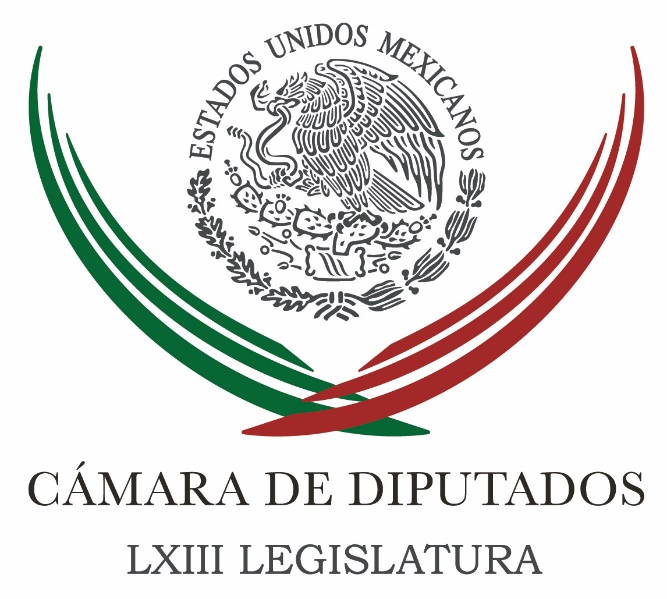 Carpeta InformativaSegundo CorteResumen: Anaya tiene conflicto de intereses; si quiere ser Presidente que renuncie: MaderoGustavo Madero. Ricardo Anaya le ofreció la Cámara de DiputadosNo habrá preguntas ni temas prohibidos hacia Peña Nieto: Eduardo SánchezMéxico necesita todavía del PRD: BarralesSolicita Yunes intervención de autoridad federal contra Duarte26 de Agosto 2016TEMA(S): Trabajo LegislativoFECHA: 26/08/2016HORA: 07:10NOTICIERO: Ciro Gómez Leyva Por la MañanaEMISIÓN: Segundo CorteESTACION: 104.1 FMGRUPO: FórmulaAnaya tiene conflicto de intereses; si quiere ser Presidente que renuncie: MaderoManuel Feregrino (MF), conductor: La nota que acompaña la primera plana del periódico "El Universal" dice: "Intenta Anaya poner freno a crisis interna del PAN". Dice Misael Zavala, desde Saltillo, donde se lleva a cabo la plenaria de los senadores panistas: "Ricardo Anaya, presidente del PAN, pidió unidad rumbo al 2018 en torno a valores y no a intereses ni privilegios, luego de que Gustavo Madero, exdirigente del partido, recriminó al actual líder el incumplimiento de un supuesto pacto para entregarle la presidencia en la Cámara de Diputados en septiembre. En el PAN tenemos que mantenernos unidos pero que quede claro que la prioridad es en torno a principios y valores, no a intereses ni privilegios". Ciro Gómez Leyva (CGL), conductor: Bueno, esto en respuesta a unas declaraciones que había hecho, ¿qué las hizo, el miércoles? MF: El martes en el Senado de la República. CGL: El martes, el martes en el Senado, Gustavo Madero, exdirigente nacional del PAN, expresidente, diputado, donde dijo que la dirigencia nacional del PAN no había cumplido un compromiso de -suponemos- colocarlo como presidente de la Cámara de Diputados, y ahí al menos lo que leímos en la prensa, lo que escuchamos, Gustavo Madero atribuyó ese incumplimiento del presidente del PAN, Ricardo Anaya, a que contaminó, secuestró y corrompió las decisiones del partido. ¿Tanto así, Gustavo? Gusto en saludarte, buen día, Gustavo Madero. Gustavo Madero (GM), diputado del PAN: Hola, Ciro, buenos días; buenos días, Manuel; buenos días al auditorio. MF: Buen día. GM: Gracias por la oportunidad de estar aquí en tu programa. CGL: ¿Contaminó, secuestró y corrompió? GM: Y decirte varias cosas. Primero, estoy convencido que el PAN es el partido que está posicionado para ganar la Presidencia y por lo tanto tiene una responsabilidad histórica y lo tenemos que cuidar como partido. Pero esto mismo ha generado dinámicas de apetitos y proyectos personales, legítimos, debo decirlo que son legítimos, pero fuera de tiempo, y esto es lo que le está haciendo un daño. Creo que el partido tiene todavía muchas responsabilidades que cumplir como partido antes de entrar en esa dinámica, y no lo está haciendo; estamos todo mundo viendo, y por eso nos critican los ciudadanos, las prioridades son intestinas, son endógenas, y no los problemas de la gente, los problemas reales de las personas, que están batallando, tienen problemas reales en su economía, en su seguridad, en el transporte, en su movilidad, son los problemas cotidianos, y los partidos ahí se la pasan viendo quién va a quedar y cómo aprovechas para ponerte mejor rumbo de la carrera de 2018. Esto es lo que yo creo que nos está haciendo mucho daño, y lo estoy denunciando porque creo que eso no debe suceder, debemos de cuidar al PAN, y yo he dicho, Ciro, que yo no voy a ser Ernesto Cordero. Me dicen: "oye, por qué dices que no eres Ernesto Cordero, pues estás criticando..." No, porque lo que hizo Ernesto Cordero es formar un grupo de rebeldía en el Senado de la República que se opuso al partido, a sus decisiones, y yo llevo un año siendo diputado y estoy trabajando y apoyando las decisiones de mi bancada, de mi coordinador y de mi partido, no me estoy formando esa falange. Y por eso te digo, es diferente, yo desde el principio en junio, julio del año pasado, estaba convencido y lo hice público, todavía era presidente del partido, imagínate, que yo no debería ser el coordinador de los diputados, y el primero que me habló en ese momento fue Anaya, que era precandidato contra Corral, y fue el que me dijo: "espérate, no le muevas, tú eres coordinador, y no debes estar haciendo esas declaraciones que le meten mucho ruido". Yo lo dije porque estaba muy convencido, fue un acto de honestidad intelectual decir, y lo puedes escuchar, el 2 de julio del año pasado... CGL: Sí. GM: ... una entrevista donde dije: debe haber otros perfiles para coordinar. Y después se hizo un rollo de que, ay, que no, que a mí me traicionaron y todo esto. ¿Por qué la traición? Porque fue el propio Anaya que en ese momento me pidió que no y lo primero que hace una vez que ya es presidente es decirme que no fuera yo el coordinador, y ahí es donde él me menciona que fuera presidente de la Cámara. Fue de él la propuesta, no fue petición mía, y para eso yo sí estaba convencido de tener el mejor perfil, no para coordinar, pero sí para presidir por un año y representar a la bancada, pero sobre todo a todos los diputados en la Mesa Directiva. CGL: En la Mesa Directiva. Ahora, ¿hubo un compromiso directo, claro, de Ricardo Anaya contigo? GM: Ese fue, el que te digo, cuando me dice: "oye, no quiero que seas, pero desde del Congreso, que seas". CGL: Pero después de eso, porque aquí estás hablando de julio del año pasado, Gustavo. GM: Exacto. CGL: ¿Después volvieron a tocar el tema? GM: A ver, no me di a explicar. En julio todavía Ricardo era aspirante. CGL: Julio del año pasado. GM: Del año pasado. Yo era presidente, y anuncio esto, y tú lo puedes verificar. CGL: Sí, después de las elecciones federales. GM: Hice esta carta y se las comuniqué a mis compañeros más cercanos de por qué no debería ser yo. Ricardo es el que me dice: "oye, por favor, tú deberías ser, no veo un mejor perfil, para que tú coordines". CGL: ¿Hace un año? GM: Hace un año. CGL: Todavía no presidente del partido. Mi pregunta es: ¿Te lo volvió a decir después? GM: Y después gana Ricardo, y lo primero que hace al ganar es decirme: "Gustavo, tú no debes de coordinar la bancada. ¿Qué es lo que hizo? Lo único que hizo fue quitarme una decisión que yo había tomado, y parecer que era una decisión suya, que me daba un manotazo y que yo no era coordinador porque él lo había decidido, cuando yo, Ciro, con mucha generosidad, te lo voy a decir porque así fue, lo había anunciado, y me había pedido que no lo siguiera insistiendo en esa materia y por eso dejé de mencionarlo. Cuando ya es presidente, cuando ya gana, me reúne con testigos, con un tercero enfrente, y me dice: "tú no debes ser". Y le dije: "cabrón, pues sí, pero es justo lo que yo pensaba, pero ya me hiciste parecer como si yo estaba empecinado en ser el coordinador y que tú me estás dando un manotazo precisamente legitimarte y decir que tú no dependes de Madero". "No, no, no, pero te ofrezco la Mesa Directiva". Ahí fue, eso ya siendo él presidente del partido y con un tercero enfrente. CGL: ¿Eso fue cuándo?, ¿siendo presidente?, ¿qué fue?, ¿el año pasado, Gustavo?, ¿fue este año? GM: Sí, estamos hablando de agosto. CGL: Agosto, después de que ganó la elección. GM: De que ya ganó la elección. CGL: ¿Y volvió a tocar el tema después de agosto? GM: Lo hemos vuelto a tocar, es correcto, sí. CGL: Sí lo han vuelto a tocar. ¿Y se mantuvo siempre en esa posición? GM: Te digo que esto fue con un testigo, y ese testigo ahí está y él no lo puede negar con ese testigo. Yo nunca he apelado al pacto ése, yo he apelado al perfil que tengo y a los motivos, y eso fue lo que comenté en mi plenaria, por los cuales Anaya eventualmente decidió que no fuera yo, y ésos son los que le preocupaban, si estos motivos tienen que ser más como que no le muevan el tapete, que no lo hagan sombra, él como ya posible aspirante legítimo para ser candidato a presidente por parte de mi partido, pero que su mentalidad de tener esa visión oblicua está haciendo un conflicto, y él tiene un conflicto de intereses, si realmente decide que quiere ser candidato a la Presidencia, que es muy legítimo, no puedes ser al mismo tiempo árbitro, aspirante y jugador contendiente. Anaya lo que debe hacer en congruencia es una de dos cosas, Ciro: o decidir, decir públicamente que no va aspirar a la Presidencia, o de lo contrario separarse del cargo y aspirar a construir su proyecto, pero en su calidad de presidente no puede estar jugando esos dos roles. CGL: O dice que no aspira a la presidencia de la República. O si lo que se separe. No puede ser un candidato fuerte a la Presidencia de la República, candidato del PAN y ser presidente del partido. GM: No puede ser juez y parte, eso es lo que le critican. ¿Qué le critican? Pues el uso de 300 mil spots donde está promoviendo su imagen. ¿Qué es lo que le critican? Pues que esté tomando las decisiones internas de designaciones para ver la lógica de cómo se fortalece él o cómo no le crece competencia que le haga sombra, o todo lo que está a punto de suceder, Ciro, que son las contiendas internas de renovación de comités directivos y estatales, del comité juvenil, que esté metiendo mano para ir quedando con gente cercana a su proyecto. CGL: Estás... GM: En el PAN lo que necesitamos es una autoridad, un árbitro, que cuide el proceso, que cuide al partido, que cuide la unidad, y no que sea una parte de los intereses que están en la contienda rumbo al 2018. CGL: Estás pintando a Ricardo Anaya como si fuera el Roberto Madrazo del PRI de hace 10 años. GM: Mmmh, pues yo no quiero hacer esa comparación porque está muy fea, pero sí estoy pintando lo que está pasando en el partido y lo que creo que debemos exigir y cuidar es la unidad, y cuidar al partido, porque debe de ganar la Presidencia, esa una misión histórica, el PRI está en su peor momento de prestigio y el PAN es el único que le puede ganar, y no podemos darnos el lujo de que se deteriore y entre en un conflicto precisamente porque es la autoridad, el que es el árbitro es el que parte, comparte y reparte y se queda con mayor parte, y entonces no hay una equidad en la contienda para 2018. CGL: Ricardo Anaya ha dicho que todavía no es momento de pensar y de hablar de candidaturas presidenciales. GM: Claro, pues eso es lo que va a decir, pero el actuar va ser cuestionado, como lo estoy cuestionando yo porque en el fondo pueden estar llevando y contaminándose con esa lógica las decisiones del presidente del partido y del Comité Ejecutivo Nacional. CGL: Ahora, Gustavo, nada más preguntarte entonces, ¿y podemos conocer quién es el testigo del que aludes en esta conversación? GM: No. No, no, no, yo no voy a entrar en chismes, digo, quien quiera crearle a Anaya o creerme a mí, eso es lo de menos, o sea, tú tienes que ver cuál es la evolución de lo que dicen, este, que es un poco lo que yo también critiqué, de cómo ha venido transformándose Ricardo y teniendo cambios en su persona, que algunos me lo advertían , cuando yo lo estaba impulsando con esa honestidad de decir: "necesito nuevos liderazgos", y lo impulsamos como presidente de la Cámara de Diputados, ya no me acuerdo, creo que en 2011, y sorprendió a muchos por su elocuencia, por su capacidad histriónica y porque era... es muy inteligente, pero al final del día lo que está demostrando es inconsistencia en su posición discursiva, y sobre todo incongruencia, porque no sostiene lo que dice con lo que hace y lo que dice con lo que cumple, eso es la parte que yo estoy también señalando. CGL: ¿Demasiado duro llamarlo traidor, Gustavo? GM: Sí, es demasiado duro llamarlo traidor. CGL: Pero dijiste: "contaminó, secuestró y corrompió las decisiones del partido". GM: La agenda ésa es la que está haciendo... la agenda del 2018 es la que está haciendo, y no me digas que no está en los medios todo, las encuestas y todo eso, ya se está imponiendo en la agenda del 18 por el deterioro de la imagen del presidente Peña, y ahorita la lógica en los medios de comunicación y de la vida de los partidos está imprimiéndose esa lógica sucesoria de 2018. Entonces ahí es donde te digo que sí los tiempos para que no se le cuestione nada y que quede como una autoridad, como alguien que dice: "yo no voy a buscar señores, yo voy a cuidar al partido". Perfecto. "No, no, no, yo voy a buscar, y me separo del cargo". Pues perfecto, justo, crece el bato y se pone como de una sola pieza, ¿no? CGL: Bueno, cosa que, bueno, veremos, veremos si lo hace. Por lo pronto en tu caso acatar y cumplir. GM: Sí, claro. CGL: ¿No vas a ser el presidente de la Mesa Directiva de la Cámara de Diputados a partir de la próxima semana? GM: Sí, totalmente, yo no soy alguien que vaya a tratar de generar una reacción en el grupo ahí con la gente cercana, muchos de ellos que fueron personas, candidatos plurinominales, que yo designé, yo nombré, no los estoy activando, y tú puedes ver esa dinámica en mi grupo, ninguno de los chantajes para generar ahí un amotinamiento, ni mucho menos, ahí a apoyar con todo la unidad de mi partido y de mi bancada, pero la cuido y la quiero tanto porque quiero que gana la Presidencia de 2018 que quiero cuidar también que desde la presidencia se tenga esa concordancia. CGL: Muy bien. Como dijiste, "no vas a ser el Ernesto Cordero en Cámara de Diputados". GM: Es correcto. Y se lo dije a él. CGL: ¿Ni aunque, insisto, ni aunque, por lo que describes, Ricardo Anaya se esté comportando como aquel Roberto Madrazo del PRI de hace 10, 12 años? GM: Yo no voy a ser factor de división de mi bancada, ni de mi partido, en el... sí voy a señalar, son dos cosas distintas, Ciro, voy a señalar, pero no voy a armar un amotinamiento, una falange, para estar boicoteando la acción, las estrategias, las políticas, que son lo más importante, porque quiero mi partido hacia afuera cumpla con el papel, que creo que no están cumpliendo los partidos. Mira, Ciro, déjame por último... CGL: Sí, sí. GM: ... darte una encuesta que me lastimó mucho, que dice que el 41 por ciento de los ciudadanos cuando escuchan la palabra ley la asocian con algo malo, como corrupción, injusticia, impunidad, y sólo el 21 por ciento con algo bueno, y esto es muy lamentable, quiere decir que el Congreso, los diputados, los políticos , no estamos haciendo la chamba, ¿por qué?, porque no le estamos resolviendo los problemas a la gente, parece que todo lo que legislamos es para el mundo de la bola de cristal, de la cúpula de los partidos, de los privilegiados, de arreglar sus broncas, sus intereses, pero la gente, la mayoría de los mexicanos, sigue viviendo sus mismas condiciones, no se les mejoran, no se les soluciona los problemas, y los políticos y los partidos no volteamos nuestra agenda hacia allá. Esa es otra de las traiciones que estamos haciendo cuando la agenda sucesoria del 2018 secuestra la dinámica interna de los partidos, de los congresos y de los gobiernos, ¿no?, que no nos volteamos a ver a la gente para los que estamos, para los que existimos, y eso es muy lamentable. CGL: Y el PAN no es ajeno a ello. GM: El PAN no es ajeno a eso. Yo le dije: "Mira, a ver, se las dan de muy, muy porque desindexamos el salario mínimo" y ya no existe como la unidad de medida que tenía atado al salario mínimo, impedía que el salario pudiera ser un salario digno porque era inflacionario, oye, eso fue un pretexto, esto se hizo desde finales del año pasado, en noviembre del año pasado, ¿y qué ha pasado?, nada, la gente sigue igual, los que ganan salario mínimo siguen exactamente igual, y nadie de mi partido, de los otros partidos, está haciendo algo para que esto cambie. Cuando esto es aceptado ya, superado en el debate, de que en México tenemos salario mínimo totalmente a todas luces insuficiente, inconstitucional, que no está cumpliendo el propósito de garantizar los mínimos de alimentación, educación y vivienda de una familia, ya no (inaudible) de una persona, y no le alcance cubrir eso ni a una persona. Y entonces eso es algo clarísimo que debemos de trabajar y hasta los empresarios ya lo reconocen que hay que empezar con una estrategia gradual... CGL: Más o menos, ¿eh? GM: Pero ya, eso no existe ahorita en la agenda, lo que existe es quién va en las preferencias, que si Margarita, que si Ricardo, que si el otro bato de Puebla, eso es lo que está mal, eso es lo que está trivializando y secuestrando la política y el devenir de los partidos. CGL: De los partidos, el PAN incluido. Entonces nada más para concluir, es ya el momento de que Ricardo Anaya defina si va a buscar o no entonces la Presidencia de la República, es el momento, es ahora, es hoy. GM: De otra manera, cualquier acción, cualquier decisión suya, va a ser cuestionada o entendida, si no estaba, por esta lógica de su interés particular, y no va a tener esta legitimidad que necesitamos los panistas y esa unidad que necesitamos los panistas. CGL: Es ya, es ahora. GM: Es correcto. CGL: Gracias Gustavo, buen día. GM: Pásela bonito. CGL: Gracias. Gustavo Madero, qué duro con Ricardo Anaya, no lo quiso llamar exactamente, es como el Madrazo del PRI de hace algunos años, pero lo está diciendo con toda claridad: Ya, nada de que todavía no son los tiempos, éste es el momento, ahora, hoy, para que Ricardo Anaya defina si va a ser, si está en su interés ser el candidato presidencial del PAN, porque si no todas las decisiones del partido las está contaminando, las está contaminando, por ese proyecto. Si quiere ser el candidato, que lo diga y que deje la presidencia. Y si quiere seguir -la presidencia del partido- en la presidencia del partido que diga claramente que no buscará ser el candidato a la Presidencia de la República. Las palabras de Gustavo Madero, y nada de que todavía no son los tiempos, éste es el momento. MF: Así es... CGL: Lo llamó hasta cabrón por ahí en algún momento. MF: Exactamente. Dice, ya, porque aunque ha insistido Anaya, ayer, en que no hubo incumplimiento en este famoso acuerdo para poder darle la Mesa Directiva, él dice que sí, y reiteradamente, a todo esto dice: "Ha habido cambios en su persona -la de Ricardo Anaya-, me lo habían advertido" CGL: De acuerdo. Y también está diciendo Gustavo Madero: Ni modo, no me cumplió, voy a acatar, y no soy, y aprovechó para darle un llegue a Ernesto Cordero, no lo iba a dejar pasar... MF: Sí, claro, patadón. CGL: Para darle un llegue: No voy a ser como Cordero en el Senado, no voy a encabezar aquí un grupo opositor dentro de la propia bancada del PAN, pero Ricardo Anaya tiene que anunciar ya si quiere ser el candidato del PAN a la Presidencia de la República o si no lo quiere ser. MF: Es correcto. CGL: Si quiere serlo, que deje la presidencia del partido. Y si quiere seguir siendo presidente del partido, que diga que no va a ser candidato a la Presidencia de la República. A ver le podemos hacer esta pregunta a Ricardo Anaya, nos va a contestar su equipo de prensa que su agenda no está, no la marca Gustavo Madero, pero de cualquier forma, primero, le mandamos un saludo a Ricardo Anaya, y segundo, le tenemos que hacer esta pregunta. MF: Sí, pero por supuesto. CGL: Así que no vayan a ser muy rudos en su respuesta cuando digan: "¡No damos esa entrevista porque a nosotros nadie nos marca la agenda, y menos Gustavo Madero!" MF: El presidente del PAN ya dijo que no se mete en polémicas. CGL: Pero bueno, ya lo fijó Gustavo Madero, y creo con claridad, y a juzgar por experiencias recientes creo que va a terminar teniendo las razón, ¿no? MF: Pues yo creo que sí. CGL: Lo dijo Manlio Fabio Beltrones, dijo, en los buenos momentos de Beltrones... MF: Sí, sí, sí. CGL: Sería, ¿qué palabra dijo?, sería inequitativo y desleal que yo buscara ser candidato a la Presidencia desde la presidencia del PRI. Y salvo Andrés Manuel López Obrador, que por supuesto es presidente del partido, candidato a la Presidencia, emperador, monarca, soberano, etcétera, salvo López Obrador, parece que la lógica de los partidos es ésa: no puedes estar construyendo tu candidatura presidencial, cuando menos en este caso que va a enfrentar una precandidata muy dura como lo es Margarita Zavala, echando mano de todos los recursos del partido. MF: Y mira lo que son las cosas, se acercó finalmente a la oposición de Margarita Zavala, porque cuando vino, hace cosa de mes y medio, Margarita Zavala, tú le preguntas cómo ve a Ricardo como contendiente al 18 y te dice: "Pues es el presidente de mi partido y yo lo veo organizando el proceso". CGL: Así es, así es. MF: Ahí acercaron posiciones. CGL: Así es. Pues ya lo marcó, ya lo dijo con toda claridad esta mañana aquí Gustavo Madero: que hable, que se defina Ricardo Anaya. MF: Es correcto. CGL: Ya estamos buscando la respuesta de Ricardo Anaya, y el pronóstico aquí en la mesa de "Por la Mañana" es de 25 a 1 de que no vamos a obtener esta mañana la respuesta. Vamos a ver si al regresar de la pausa los momios suben a 12 a 1. MF: Se mueven tantito. Duración 23’01’’, nbsg/m. TEMA(S): Trabajo LegislativoFECHA: 26/08/2016HORA: 07: 32 AMNOTICIERO: La RedEMISIÓN: Segundo CorteESTACION: 92.1 FMGRUPO: Radio CentroGustavo Madero. Ricardo Anaya le ofreció la Cámara de DiputadosGuadalupe Juárez Hernández (GJH), conductora: Ya está en la línea Gustavo Madero, diputado federal y expresidente nacional del Partido Acción Nacional. Sergio Sarmiento (SS), conductor: Gustavo Madero, buenos días. Gracias por tomar nuestra llamada. Gustavo Madero (GM), diputado federal del PAN: Gracias a ustedes, Sergio, Lupita, muchas gracias por la oportunidad de estar en su programa. GJH: Buenos días. SS: ¿Qué promesas te hizo Ricardo Anaya? GM: Promesas, promesas es una canción, ¿te acuerdas? SS: Sí, me acuerdo, cómo no, Gustavo. GM: ¿De quién era? GJH: De Anaya, según sabemos. (Risas). GM: De Anaya. (Inaudible). SS: No, esa es otra. GJH: Oye, ¿pero qué?, ¿te dejaron, pues vestido y alborotado? GM: Colgado en (inaudible), Lupita, qué gacho se siente. No, mira. GJH: Oye, ¿pero qué te dijo? A ver, cuéntanos. GM: Déjame ponerlo en contexto para que no parezca que es un ardido que está haciendo... A ver, las cosas como son. Julio 2 del 2015 Gustavo Madero, presidente del partido, Ricardo Anaya, precandidato contra Corral para la presidencia del partido, Gustavo Madero reclama, desde entonces antes de que todo esto se contaminara, yo no debo ser coordinador de los diputado y eso lo puedes tu checar en la prensa y está en Internet, yo hice una carta y se la comuniqué a mi equipo más cercano. La hago y es un golpe como noticia, oye Madrero no va a coordinar, porque todos los medios estaban de que estaba haciendo yo esa estrategia y yo dije no, por honestidad intelectual no debe y debe haber otros perfiles jóvenes más nuevos y lo creía, y lo creo que así debería de ser. El primero que me marca, estaba fuera de la Ciudad, no presidente tú debes ser, no veo mejor perfil por favor te pido que suspendas esas declaraciones, después lo platicamos, tú debes ser… bueno Ricardo le bajo a petición de él, cuando yo lo hice público y en privado esa comunicación, ese deslinde, esa convicción. ¿Qué es lo primero que hace cuando gana Ricardo? lo primerito que hace a los dos días es decirme, "Madero tú no debes ser coordinador", "Cabrón pues si te lo dije, pues si me hubieras dado la chanza de salir por la vía honorable de decir, yo (inaudible) que me había bajado y aquí lo haces para aparentar que me estás dando un madrazo y tú te legítimas y entonces pues eres lo que te están pidiendo los medios que se deslindan ahí a su sector". En ese entonces y con un testigo en frente me dice, "pero te ofrezco la Mesa Directiva", no Ricardo que no es eso, si él sabe que es que sí, que la canción ranchera, y ahí fue donde, de sus palabras de su ronco pecho, no a petición mía, no como un trueque, él me hizo ese ofrecimiento, no es ese Sergio, Lupita lo que me preocupa que no cumpla, un ofrecimiento personal, esto es lo que están resaltando mucho los medios de comunicación, lo que me preocupa y estoy señalando con más contundencia y quiero hacer y ojala me ayuden es a decir que debemos de cuidar del partido, lo que él dice que es bueno para decir, para el discurso, para la elocuencia, pues lo debe cumplir en primera persona con sus acciones y honrarlo con sus actuar, no lo está haciendo y eso es lo que me preocupa. Yo creo que el partido lo debemos de cuidar porque es el que va a ganar la presidencia, el único que puede ganarle al PRI en el 2018 y por eso yo lo que digo es que Ricardo en este momento debe hacer una de dos cosas o decir "saben que vatos", yo no voy a buscar la presidencia de la República y entonces me quedo de presidente y uuuh, se crece de legitimidad y nadie le va a cuestionar a nadie lo que haga o el señor dice, saben que, pues la verdad es que si me interesa, es una aspiración legítima pero estoy en un conflicto de intereses porque esta posición cotidianamente todo lo que hago puede leerse en dos sentidos, los spots, los 300 mil spots donde salen hablando del partido, no es una promoción personal, o si es un promoción personal o estas decisiones de ¿a quién pones? o ¿a quién quitas o quién gana un comité directivo estatal o el comité juvenil? Sea quien sea el presidente del partido en estas decisiones con el interés de quedar mejor posicionado rumbo al 2018. Entonces la segunda es decir "Pues no, me bajo y contiendo y voy a buscar ese proyecto, que es muy legítimo" y ahí también crece y se va hasta las nubes, ¿verdad? Lo que es muy difícil es este conflicto de intereses que tiene actualmente y que no está siendo correcto que tenga esa dualidad interna y que le está secuestrando las decisiones del partido y de todos los partidos, no nada más la del PAN. Le estamos dejando de voltear a los problemas de la gente, Sergio, Lupita, que es lo más importante y es lo que más me preocupa; le estamos fallando a la gente en que no estamos atendiendo sus necesidades. Pongo como ejemplo el salario mínimo, lo desindexamos en noviembre del año pasado y no ha pasado nada, la gente sigue ganando un salario miserable y ya sé que en esto hemos tenido una diferencia, tú defiendes que... SS: Mi posición es pública, pero no me estoy entrevistando a mí mismo, te estoy... GM: Ah, bueno, te lo aprecio y mi respeto siempre y con mucho cariño y admiración, pero bueno, yo creo que... GJH: Oye, pero dinos una cosa, lo que dice Anaya es que no hubo incumplimiento alguno, que se ven estos ánimos o, bueno... Dijo "Hay que serenar ánimos todos los panistas". SS: "Y no voy a debatir con un respetado expresidente". GJH: Sí. GM: Eso está bien, yo tampoco debato con él... GJH: "Y hay que concentrarse en 2017", ¿no? Que fue lo que dijo. GM: Yo también quiero cuidar la unidad, quiero cuidar la figura del presidente del partido y no voy a debatir, sí, eso no. Yo te estoy dando mi versión y hubo un testigo en esa reunión y el testigo sí se acuerda muy bien y cuando lo recordamos el pasaje también lo dice un poco parecido a como yo te lo estoy contando. Entonces también creo que la gente, muchas veces por necesidad, trata de autoengañarse para no sonar tan falso y no dudo que él trate de convencer y a la mejor hasta está convencido con ese mimetismo, esta transformación para poder seguir hablando y diciendo con tanta contundencia de la unidad de que él no ofreció eso. Sí lo hizo, digo, eso y muchas otras cosas yo te puedo decir que él me había dicho y no cumplió, pero eso vale gorro, eso es lo de menos, eso es nada más la incongruencia, inconsistencia de él mismo contra él mismo. Yo lo que estoy señalando es el problema del conflicto del presidente con el candidato y que afecta a todos los partidos; no que afecta a Gustavo Madero y que lo dejaron colgado de una Mesa Directiva que le habían ofrecido, eso es algo secundaria, trivial, si no fuera porque lo que está detrás, lo que está en contexto es que hay un conflicto de un dirigente que tiene dos funciones, que están entrando en una falta de legitimidad porque no declara; o vas a buscar la Presidencia o voy a ser presidente y voy a buscar que este proceso se lleve en paz y cualquiera que pueda aspirar, que crezca, que es un poco la lógica de algunos que piensan que por eso no me dio la presidencia, para que no le hiciera sombra y no le hiciera mosca desde la presidencia de la Mesa Directiva porque es una posición que captura muchos reflectores. Entonces son este tipo de reflexiones, más que si incumplió o no su palabra... GJH: Oye, ¿pero esto afecta, esto golpea al PAN, esto afecta en la unidad? GM: Más bien a Ricardo que al PAN. O sea, yo he dicho que no voy a ser Ernesto Cordero y quiero decir por qué, porque Ernesto Cordero, en una posición un poco parecida a la mía, cuando no quedó designado, ¿qué es lo que hizo? Organizó un grupo de 16 senadores y les pidió y los articuló para oponerse a las decisiones del CEN y tener una negociación directa con el Gobierno, lo que tú quieras y debilitar al PAN, ahí sí que me estaba debilitando. Yo no. Si tú ves, yo soy un diputado más, no he armado... A muchos de los diputados que son cercanos, que yo mismo, como presidente, pude haber designado porque eran plurinominales o los que tenía mucha cercanía; ninguno de ellos yo los he amotinado para hacer esa falange contra el CEN. No estoy debilitando ni a mi bancada, a la coordinación ni al Comité Ejecutivo Nacional tratando de cuestionar o boicotear o chantajear con este subgrupo. Lo que... Eso no quiere decir es que yo no voy a señalar algo que está mal. También lo dije, Sergio, no sé si te acuerdas, cuando estaban los spots, los 300 mil spots y yo dije que eso estaba tan mal con Andrés Manuel como con el presidente del partido y también dije que por lo menos la solución era que se les contabilice, si llegan a ser candidatos, como actos de campaña y en sus gastos de campaña pues ya tengan ahí un handicap porque sí fue una imagen que estuvieron construyendo con recursos públicos. Eso lo dije también en su momento. SS: Gustavo, déjame ahora hacerte a ti una pregunta. Cuando eras presidente del partido se hablaba de ti como un posible candidato, ¿tú vas a buscar la candidatura del PAN a la Presidencia de la República en el 2018? GM: Sí, sí, sí y yo me divertía mucho en eso porque nunca quise, y algunos lo creen eso y, bueno, por eso me golpeteaban, pero yo dije "Miren, yo entiendo esa lógica y yo lo que voy a hacer es continuar, pero nunca voy a actuar con esa lógica y tomar esas decisiones". Lo que yo quiero es construir, que crezcan otros liderazgos, ahí es donde impulsé a Anaya. Si yo hubiera querido eso, pues lo último que haces, que es un poco como Ricardo... Pues, oye, alguien que puede crecer así le dices "Oye, te doy la Mesa Directiva, creces y después te hago secretario, coordinador y luego presidente del partido" para que se vuelva una figura nacional, con toda la honesta convicción de que había que impulsar liderazgos. Yo no quiero, no busco la Presidencia de la República, pero sí creo y quiero cuidar a mi partido como la plataforma sobre la cual se pueda construir un proyecto, un frente amplio que construya un gobierno de coalición para ganarle al PRI, eso nos urge. En el 2000 ganamos la Presidencia, pero en 12 años no logramos los cambios que la gente nos estaba exigiendo, desmantelar al PRI, la cultura priista y construir una cosa nueva y creo que es lo que ahorita el país está sufriendo. Es una nueva oportunidad, como en Chihuahua la estamos teniendo y la vamos a aprovechar y estoy feliz con el triunfo, no sólo de todos los gobiernos, sino sobre todo el de mi tierra, por toda la carga que significa poder volver a ganar con ideas, no con aparatos, con recursos, con medios de comunicación o con alianzas oscuras. Yo quiero que la Presidencia de la República la gane el PAN con este frente amplio y quiero contribuir a ello, pero no me veo encabezando ese proyecto. GJH: ¿Y qué piensas de Javier Bolaños y de Guadalupe Murguía? GM: Muy buenos compañeros, los quiero, los aprecio a todos, muy bien. Javier Bolaños, tú lo viste, todo el año fue el vicepresidente de la Mesa Directiva, ahí estuvo muy activo. Lupita Murguía, mis respetos, es una fregona la mujer y les deseo todo el éxito y los apoyo con todo. Ese no es el tema. SS: Oye, te tenemos un recuerdito guardado, déjame mostrártelo, hacértelo escuchar. GM: Te lo aprecio. (Fragmento de canción "Promesas") SS: Bueno, Gustavo... GM: Te lo aprecio, hay que divertirse en esta vida. No más no me sesguen la nota, la nota es la otra, pero sí... Hay que divertirse con las promesas. SS: Está la nota... Nosotros no sesgamos notas porque ahí está lo que dijiste. GM: No, no, mi amigo, estamos platicando muy a gusto. GJH: Está grabado. GM: Está grabado. Pásenla bonito. SS: Gracias. GJH: Vamos a ver si podemos platicar con Ricardo Anaya, el presidente del Partido Acción Nacional, también para preguntarle pues cuál es su posición, qué opina sobre esto que está ocurriendo y, bueno, pues lo que acaba de decir Gustavo Madero. Duración: 13’ 07” bmj/mTEMA(S): Información General FECHA: 26/08/16HORA: 11:45NOTICIERO: ExcélsiorEMISIÓN: Segundo CorteESTACIÓN: OnlineGRUPO: ImagenNo habrá preguntas ni temas prohibidos hacia Peña Nieto: Eduardo SánchezEn el marco del Cuarto Informe de Gobierno de la administración del presidente Enrique Peña Nieto, que será entregado al Congreso de la Unión el próximo 1 de septiembre, la Presidencia de la Republica anunció que, a diferencia del formato tradicional del mensaje posterior, el mandatario encabezará una reunión con alrededor de 250 jóvenes.En entrevista con Adela Micha para Grupo Imagen Multimedia, el vocero del Gobierno de la República, Eduardo Sánchez Hernández, dijo que el nuevo formato permitirá la interacción directa con jóvenes representantes de diferentes sectores de la sociedad, para hablar sobre las acciones de su gobierno.Se hará para la entrega tal como lo indica la Constitución. En esta ocasión las redes sociales son muy importantes, las herramientas tecnológicas nos permitirán a todos los ciudadanos acceder al Informe y participar en él. La reunión se hará con jóvenes que han sido destacados en muchas disciplinas, asimismo, los jóvenes podrán plantearle preguntas al presidente a través de las redes sociales, especialmente de Facebook”, detalló Eduardo Sánchez.Afirmó que no habrá restricción en las preguntas que se le harán al jefe del Ejecutivo.No hay pregunta prohibida, no hay tema vetado. La tercera parte del país son jóvenes, a esa parte se quiere dirigir. El presidente no está con la intención de ampliar su popularidad”, indicó.Respecto a estos cuatro años de mandato, el vocero de la Presidencia destacó las acciones que han transformado al país.Lo que ofreció el presidente en campaña está ocurriendo en su mandato. México es mucho mejor que antes, caminamos por la ruta de la transformación”, señaló.Sobre las acusaciones de plagio de la tesis universitaria del presidente Peña Nieto, Sánchez Hernández rechazó rotundamente los señalamientos y reiteró que el presidente del jurado de su tesis de la Universidad Panamericana señala que es absolutamente original y cumplió con todos los requisitos.Destacó que, pese a los errores metodológicos que sí existen, el contenido de ese trabajo refleja “la brillante carrera que tuvo como estudiante”.Que además en su tesis habló de las Reformas que los presidentes pueden hacer y que 25 años después, la fortuna lo llevó a ser presidente de la República y a cumplir sus sueños y con la tesis que expuso precisamente hace 25 años”, finalizó. ys/m.TEMA(S): Información GeneralFECHA: 26/08/2016HORA: 12: 27 PMNOTICIERO: 24 Horas OnlineEMISIÓN: Segundo CorteESTACION: OnlineGRUPO: 24 HorasPeña Nieto recibe a medallistas olímpicos de Río 2016 en Los PinosEl Presidente Enrique Peña Nieto recibe esta mañana en la Residencia Oficial de los Pinos a los medallistas de los Juegos Olímpicos de Río 2016.En el salón Adolfo López Mateos, el mandatario sostiene una reunión privada con los atletas mexicanos, así como algunos de los seleccionados que estuvieron en la justa brasileña.El pentatleta Ismael Hernández, la marchista Guadalupe González, el clavadista Germán Sánchez, el boxeador Misael Rodríguez y la taekowondista María de Rosario Espinoza, entre otros llegaron desde temprano a la Residencia donde ingresaron en autobuses y camionetas de la Conade. bmj/mTEMA(S): Información general FECHA: 26/08/2016HORA: 13:01 PMNOTICIERO: Milenio  NoticiasEMISIÓN: Segundo Corte ESTACIÓN: OnlineGRUPO: MultimediosMéxico necesita todavía del PRD: BarralesMéxico necesita al PRD porque al país no le está yendo bien, por lo que el partido se convierte en un agente fundamental en la transformación del país, dijo Alejandra Barrales, presidenta del partido.Durante la inauguración de su reunión plenaria, Barrales rechazó que al PRD le vaya a ir mal en las elecciones y reiteró que "el partido está más vivo que nunca"."La principal razón por la que todavía hay para rato es porque lamentablemente el país nos necesita y cuando digo lamentablemente es porque hay que reconocer que no le está yendo nada bien a nuestro país", dijo.Señaló que el PRD aún gobierna a más de 22 millones de mexicanos, por lo que es la tercera fuerza política en el país, por lo que el partido tiene una gran oportunidad para que "lo que hagamos de cara a los procesos electorales en el 2017", tenga repercusiones para el 2018.Agregó que en la agenda del partido debe de estar "la posibilidad de reconciliación en uno de los problemas más importantes y que tiene que ver con la reforma educativa", agregó que el PRD tiene que contribuir a la solución del conflicto magisterial.Barrales dijo que el partido también se opondrá a la Reforma Energética, debido a que no ha funcionado y las tarifas de electricidad y combustible se incrementaron.TEMA(S): Información general FECHA: 26/08/2016HORA: 13:36 PMNOTICIERO: Enfoque NoticiasEMISIÓN: Segundo Corte ESTACIÓN: OnlineGRUPO: NMR ComunicacionesSolicita Yunes intervención de autoridad federal contra DuarteEl gobernador electo de Veracruz, Miguel Ángel Yunes, advirtió que si las autoridades federales no actúan y aplican la ley al actual Ejecutivo estatal, Javier Duarte, él mismo lo llevará a la cárcel."Lo que procede es actuar rápido y con eficiencia, en primer lugar para aplicar la ley a quienes desfalcaron el patrimonio público de los veracruzanos y para recuperar los bienes que se robaron", planteó en entrevista."Lo que sí es urgente es que la autoridad intervenga. Yo tomaré posesión el 1 de diciembre y a partir del 1 de diciembre será mi responsabilidad actuar con toda firmeza para que él, Duarte, y quienes defraudaron a los veracruzanos, vayan a la cárcel y devuelvan lo que se robaron", advirtió. Entrevistado en la plenaria de los diputados del PRD, partido que en alianza con el PAN lo impulsó a la Gubernatura, Yunes recordó que la Auditoría Superior de la Federación ha presentado denuncias por desvío de recursos públicos por al menos 35 mil millones de pesos en Veracruz por diputados ligados a Yunes. rrg/m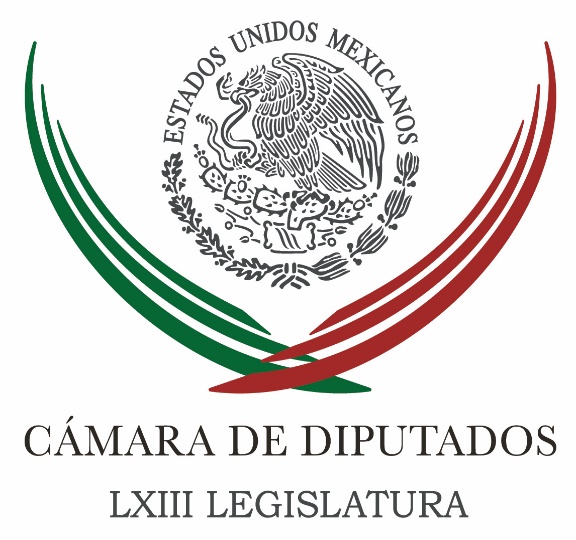 Carpeta InformativaTercer CorteResumen: Zambrano pide institucionalidad al PAN en relevo por Mesa DirectivaLa decisión de dividir la presidencia de la CDD, mensaje de inclusión: Javier BolañosCuestionan asistencia de panistas a plenaria del PRDPAN acuerda agenda legislativa que impulsará para el próximo periodo ordinario de sesiones"Quien ya bailó, que se siente", responde Lozano a MaderoPactan México y Paraguay en cooperación económicaPersisten retos sociales en el campo: SedesolPide Barrales a diputados del PRD pelear presupuesto equitativoNi Constitución ni ley educativa están escritas en piedra: AureolesPeña Nieto ratifica a Alfredo Castillo al frente de la ConadeEl derecho a la educación tiene prioridad, hay límites al dialogo: INEE26 de agosto de 2016TEMA(S): Trabajo Legislativo FECHA: 26/08/16HORA: 18:08NOTICIERO: El Universal.comEMISIÓN: Tercer CorteESTACION: InternetGRUPO: El UniversalZambrano pide institucionalidad al PAN en relevo por Mesa Directiva
El actual presidente de la Mesa Directiva de la Cámara de Diputados, el perredista Jesús Zambrano, pidió a la bancada del PAN resolver a su sucesor con toda institucionalidad y dejar a un lado los diferendos que se han presentado al interior del blanquiazul en la búsqueda de este cargo.En entrevista, al participar en su reunión plenaria, Zambrano Grijalva dijo que la presidencia de la Cámara de Diputados debe estar por encima de las siglas partidistas pues esta función se debe hacer con un ánimo de tolerancia y de respeto irrestricto a la normatividad.No quiso agregar más y atajó que el respeto al partido y grupo parlamentario ajeno es la paz.“El respeto al partido y al grupo parlamentario ajeno, es la paz. Cada quien resuelve a su manera sus propios diferendos, la forma en que tiene que cumplir con este acuerdo de presidir la Mesa Directiva el próximo año legislativo. Yo más bien, lo que esperaría sería que lo hicieran con mucha institucionalidad, que más allá de sus diferendos internos en el PAN, quienes asuman esta responsabilidad lo hagan conduciéndose por encima de los diferendos internos de su propio partido y, desde luego, por encima de las siglas partidarias como yo busqué hacerlo en todo momento, y que lo hagan en un ánimo de tolerancia y de respeto irrestricto a la normatividad que nos hemos dado", detalló.Al preguntarle si no se empañó ya el cargo por la disputa en el PAN, respondió: "todo mundo se dio cuenta de la manera en que se dieron las cosas en la reunión de su grupo parlamentario y de cómo se resolvieron. Vamos a ver, los hechos hablarán de si fue una decisión correcta o no lo fue".
TEMA(S): Trabajo Legislativo FECHA: 26/08/16HORA: 14:19NOTICIERO: Noticias MVSEMISIÓN: Tercer CorteESTACION: 102.5 FMGRUPO: MVSLa decisión de dividir la presidencia de la CDD, mensaje de inclusión: Javier BolañosJuan Manuel Jiménez, conductor: Lo que ya es un hecho, si hubo acuerdos o no, si Gustavo Madero se reunió un año antes con el presidente Ricardo Anaya, pues lo que ya es un hecho es que ya se designó nuevo presidente para la Cámara baja para el siguiente periodo ordinario de sesiones. Le toca, por los primeros seis meses, a Javier Bolaños, el diputado del PAN, a quien le agradezco muchísimo por estar en Noticias MVS. Diputado muy buenas tardes. ¿Cómo está? Javier Bolaños: Muy bien, muchas gracias. Muy buenas tardes. El agradecido soy yo. Gracias por la oportunidad. Conductor: ¿Cómo le dieron la noticia de que usted iba a presidir la Cámara baja, los primeros seis meses?Javier Bolaños: Bueno, esto es parte de un proceso legislativo para designar al nuevo presidente de la Mesa Directiva de la Cámara de los Diputados y, digamos, se divide en dos etapas. Toda vez que al grupo parlamentario del PAN le toca proponer a quien pudiera encabezar estos trabajos, la primera etapa precisamente tiene que ver con eso, con que el grupo parlamentario se ponga de acuerdo; que se consense la propuesta, que se dé a conocer la propuesta que se va a presentar. Este tema concluyó en la pasada reunión plenaria que sostuvimos en Morelos. Hemos logrado tener la confianza del presidente, de mi presidente, Ricardo Anaya, y por supuesto la confianza de mi coordinador, Marko Cortés, al que le agradezco mucho y me compromete también. La primera decisión que se toma es el hecho de que se divida, como bien lo comentas, la presidencia en dos partes: son seis meses un diputado, seis meses una diputada. Los primeros seis meses la propuesta es que sea Javier Bolaños y los segundos seis meses la diputada Guadalupe Murguía. Esta propuesta se va a poner a consideración del Pleno, en la sesión que se va a llevar a cabo el próximo 31 de agosto, yo espero que los compañeros amigos diputados de la legislatura apoyen esta propuesta, se va a votar. Y ahí sí, una vez que esto ocurra, pues ya podemos asumir este tan importante espacio, tan honroso espacio, que mis compañeros han decidido y han otorgado su confianza en mi persona. Conductor: Hablando de sus compañeros, ¿ya habló con ellos, los que no fueron elegidos? Porque ya hemos visto todo lo que ha salido a la opinión pública, Gustavo Madero contra el presidente Ricardo Anaya, los audioescándalos, en fin. ¿Ya ha tenido oportunidad de platicar con quienes aspiraban a presidir la Mesa Directiva de la Cámara de Diputados? Javier Bolaños: Gustavo Madero es una persona que yo aprecio mucho, le tengo un muy amplio respeto; él, sin ninguna duda, no sólo es un liderazgo de Acción Nacional, es un líder social muy importante, un activo, por supuesto, del PAN. Yo con él hablé no solamente en estos días, yo hablé ya con él hace ya un buen tiempo y le hice ver la idea que tenía, la ilusión de poder acceder a este espacio, tener la oportunidad de acceder a este espacio. De él no he recibido más que muestras de apoyo, de solidaridad, de acompañamiento, inclusive hasta de poder compartir reflexiones con lo que esto implica. Durante la misma sesión plenaria, él expresó su beneplácito, digamos su apoyo, a la fórmula de Guadalupe Murguía y de tu servidor. Y lo mismo ha ocurrido con los demás con Jorge Triana, con Eukid Castañón, con Federico Döring también; de todos ellos no he recibido más que muestras de apoyo y de acompañamiento. Eso, créeme, realmente, por supuesto, por un lado, nos enorgullece y nos da un tremendo apoyo; pero, por otro lado, también nos compromete mucho. Yo te lo puedo decir con todas sus letras, el grupo parlamentario de Acción Nacional fue muy solidario con la propuesta, no hubo una muestra de desaprobación y eso de veras lo valoro muchísimo. Conductor: La decisión de dividir en dos la presidencia de la Cámara baja, ¿a qué se debe? ¿A equidad de género? ¿Por qué lo hizo así el presidente Ricardo Anaya? ¿Qué les comentó en la plenaria? Javier Bolaños: Sí es equidad de género y también es un mensaje de inclusión, es un mensaje de mucha apertura. No es primera vez que esto ocurre. Cuando Ricardo Anaya, mi presidente, presidió la Mesa Directiva del Congreso, él también compartió este espacio con el diputado Morfín, de la misma forma como está ocurriendo hoy. No es primera vez. Lo que sí parece ser que es primera vez, algo inédito, es el hecho de que una diputada sea la que encabece la Mesa Directiva en San Lázaro, emanada del grupo parlamentario del PAN. Este espacio le corresponderá a la diputada Guadalupe Murguía y, pues, bueno, ella será la primera diputada que va a encabezar los trabajos de San Lázaro proveniente de las filas del PAN. Conductor: Estamos platicando con Javier Bolaños, diputado del PAN, recientemente designado como presidente de la Mesa Directiva para el próximo periodo ordinario de sesiones en la Cámara baja. Diputado, ya terminó la plenaria en Morelos, ¿cuál será la agenda prioritaria del PAN en el siguiente periodo ordinario? Javier Bolaños: Se estuvo trabajando muy fuerte en temas que tienen que ver con la economía de nuestro país, en temas que tienen que ver con la educación, con desarrollo sustentable; temas específicos que mi grupo parlamentario va a estar impulsando. Sólo que en este momento, yo sí quiero ser muy claro, los temas de la agenda parlamentaria son temas que va a ser mi coordinador quien los esté impulsando, quien los esté cabildeando, quien los esté colocando con las prioridades que el grupo parlamentario ha definido. Yo, como posible presidente de la Mesa Directiva, debo cuidar, primero, conocer las agendas parlamentarias de todos los grupos, y cuidar que las prioridades que cada uno de ellos manifiesten tengan las condiciones necesarias para que transiten de la mejor forma; para que lo que las comisiones vayan desahogando y definiendo en las sesiones tengan las condiciones suficientes para que dentro del debate parlamentario, dentro de la discusión, de las defensas y opiniones que seguramente se darán en muchos temas, todos sean escuchados y al final del día sea el Pleno que lo defina. El reto más importante que yo veo es precisamente ése, que los compañeros diputados sientan la confianza en su presidente, que se sientan representados por quien va a encabezar o pudiera encabezar la Mesa Directiva. A ese tema le vamos a apostar mucho. Conductor: ¿Ha tenido la oportunidad de platicar con coordinadores de otras fracciones parlamentarias? Javier Bolaños: No por el momento, también es algo que mi coordinador, Marko Cortés, ha venido desarrollando y yo quiero respetar todos estos espacios y líneas de intercomunicación, para que las cosas tengan que fluir como debe de ser. Yo veo un Congreso, de verdad, con mucha madurez, compañeros diputados que sí defienden de forma apasionada sus ideologías, sus temas, sus propuestas; pero también veo mucha cordialidad política, mucha disposición para transitar en muchos temas y yo espero que ese tema transite de la misma forma. Conductor: Licenciado Javier Bolaños, diputado del PAN, recientemente designado como presidente de la Mesa Directiva para el próximo periodo ordinario de sesiones en San Lázaro, le deseo mucho éxito para el bien del Congreso y de nuestro queridísimo México. Javier Bolaños: Te agradezco mucho tus buenos deseos. No soy licenciado, soy ingeniero, bueno, licenciado en Ingeniería, pero te agradezco mucho. Vamos a poner nuestro mejor esfuerzo, sé que vamos a tener la mirada puesta no sólo sobre la presidencia sino sobre el Congreso en lo general, para poder entregarle al país esos instrumentos legislativos que tanta falta hacen para seguir avanzando de mejor manera. Espero tener la oportunidad de seguir compartiendo contigo este espacio, para poder comunicarnos con tu audiencia y que se sepa qué es lo que está pasando en San Lázaro. Conductor: De acuerdo. Ingeniero, diputado y próximo presidente, muchísimas gracias por estar en Noticias MVS. Javier Bolaños: El agradecido soy yo. Espero que nos veamos muy pronto y un fuerte abrazo. Duración: 08’20”, masn/mTEMA(S): Partidos PolíticosFECHA: 26/08/16HORA: 15:14NOTICIERO: La Crónica.comEMISIÓN: Tercer CorteESTACION: Online:GRUPO: La Crónica.com0Cuestionan asistencia de panistas a plenaria del PRDNotimex: El legislador perredista Fidel Calderón Torreblanca lamentó que dentro del PRD haya quienes prioricen la relación del partido con la derecha cuando eso, dijo, sólo ha generado crisis y propiciado la salida de sus principales liderazgos.Previo al arranque de la Reunión Plenaria del Grupo Parlamentario del Partido de la Revolución Democrática (PRD), consideró incongruente invitar a panistas al encuentro cuando ya estaba confirmada la asistencia de Cuauhtémoc Cárdenas, quien presentaría la ponencia “Situación Política Nacional, Alternativas desde la Izquierda”.El secretario de la Comisión de Hacienda y Crédito Público de la Cámara de Diputados sostuvo que no se opone al diálogo con las diferentes fuerzas políticas.“Pero en este momento de crisis, en pleno proceso de recomposición e intento de corrección de fallas, no se pueden dar bandazos de esa naturaleza porque no ayudan a lograr nuestro objetivo de construir una agenda legislativa con alternativas desde la izquierda”, aseveró.Insistió en que es incongruente llevar a cabo su plenaria junto con militantes de Acción Nacional “cuando sus posiciones políticas y legislativas han sido, son y seguirán siendo opuestas a las nuestras”. dlp/mTEMA(S): Partidos PolíticosFECHA: 26/08/16HORA: 15:45NOTICIERO: Noticias MVSEMISIÓN: Tercer CorteESTACION: Online:GRUPO: Noticias MVS0PAN acuerda agenda legislativa que impulsará para el próximo periodo ordinario de sesionesÓscar Palacios Castañeda, reportero: La bancada del Partido Acción Nacional en el Senado acordó la agenda legislativa que impulsará para el próximo periodo ordinario de sesiones en la que destacan temas como el crecimiento económico, cambios en materia político-electoral y el combate a la corrupción.Al concluir los trabajos de su reunión plenaria, en Saltillo, Coahuila, el coordinador de los senadores del PAN, Fernando Herrera Ávila, realizó una crítica al Gobierno Federal, que, dijo, no ha tenido capacidad para implementar las reformas estructurales.  Destacó que, gracias a la actitud responsable del PAN, estas reformas son posibles, aunque indicó que, por incapacidad y corrupción, han sido mal aplicadas.Fernando Herrera destacó que la economía de nuestro país se encuentra estancada, con un gasto público excesivo, una deuda pública en máximos históricos, incrementos en el costo de las gasolinas y la electricidad, así como una devaluación del peso mexicano.Anticipó, en este sentido, que su bancada trabajará para defender el poder adquisitivo de las familias mexicanas y detener el ritmo de crecimiento de la deuda pública y reducir el gasto público.Además, el senador panista subrayó que impulsarán una reforma electoral, donde haya menos spots y se privilegie el debate, así como el establecimiento de una segunda vuelta electoral.De igual forma, trabajarán en la legislación pendiente del Sistema Nacional Anticorrupción y advirtió que serán escrupulosos en los nombramientos del Comité Ciudadano, el Presidente del Sistema Anticorrupción y el Fiscal en la materia, buscando que posean calidad ética y profesional. dlp/mTEMA(S): Partidos PolíticosFECHA: 26/08/16HORA: 15:08NOTICIERO: El Universal.comEMISIÓN: Tercer CorteESTACION: Online:GRUPO: El Universal.com0"Quien ya bailó, que se siente", responde Lozano a MaderoMisael Zavala e Hilda Fernández, reporteros: El senador de la República, el panista Javier Lozano, sostuvo que el hecho de que el diputado federal, Gustavo Madero, no haya sido nombrado presidente de la Mesa Directiva de la Cámara de Diputados, “no le da derecho a descalificar a Ricardo Anaya”, presidente nacional del PAN.“Se lo voy a decir de manera muy coloquial (a Madero), quien ya bailó, que se siente”, dijo Lozano a Madero, quien en una entrevista en Radio Fórmula pidió a Anaya no ser arbitro y jugador al mismo tiempo, es decir que diga públicamente si va o no por la presidencia de la República en 2018.“Ricardo Anaya es el jefe nacional y debe respetar las decisiones y Ricardo cuenta con nuestro respaldo. El llamado es a la unidad, a la disciplina y a la generosidad. El hecho de que Madero no haya sido nombrado como presidente de la mesa directiva, no le da derecho a descalificar así a Ricardo Anaya y a quejarse o dolerse de lo que el aplicaba como dirigente nacional. Él es diputado federal porque el pidió licencia para serlo”, sostuvo Lozano en entrevista a medios.En conferencia de prensa para presentar la agenda legislativa del Grupo Parlamentario del PAN en el Senado, el coordinador de los senadores, Fernando Herrera Ávila, dijo que su bancada respalda totalmente la gestión de Ricardo Anaya en la presidencia nacional del partido y, aclaró, no polemizarán con declaraciones que distraigan para cohesionar al blanquiazul.Cuestionado sobre los dichos de Madero, el coordinador del GPPAN respondió: “Debemos de afirmar como Grupo Parlamentario que respaldamos absolutamente la gestión institucional del presidente Ricardo Anaya, estamos haciendo un esfuerzo importante por generar condiciones de unidad, que el sistema del GGPAN transite por las vías de respeto de institucionalidad y ese es el compromiso del Grupo Parlamentario y ahí nos mantendremos“No vamos a polemizar con declaraciones que nos distraigan de nuestro objetivo que es fomentar la cohesión en el Grupo Parlamentario y entre los mismos panistas. Esa ruta es la que seguiremos transitando”, agrego. dlp/mTEMA(S): Información GeneralFECHA: 26/08/16HORA: 16:07NOTICIERO: La Jornada.comEMISIÓN: Tercer CorteESTACION: Online:GRUPO: La Jornada.com0Pactan México y Paraguay en cooperación económicaAlonso Urrutia, reportero: En el marco de la visita del presidente de Paraguay a México, Horacio Cartes Jara, ambos países pactaron alcanzar un acuerdo de cooperación económica que permita intensificar la relación bilateral y amplié el intercambio comercial. Durante su discurso previo a la comida en honor al mandatario paraguayo, el presidente Enrique Peña Nieto destacó la coincidencia mutua de lograr una mayor vinculación entre el Acuerdo del Pacífico y el Mercosur.Al dar la bienvenida a Cartes Jara, el mandatario mexicano dijo que entre ambos países existen coincidencias importantes en el desempeño en los organismos internacionales para alentar un desarrollo incluyente en la región. Peña Nieto destacó el ánimo renovador de su homólogo paraguayo, visión que comparte México en su empeño por lograr mayor crecimiento e igualdad en sus respectivos países.México y Paraguay firmaron sendos acuerdos de cooperación económica, en materia científica y cultural, en el ámbito de seguridad y combate al crimen organizado, entre otros. En su oportunidad, Cartes Jara destacó que su país es un activo promotor de una mayor conexión entre la Alianza del Pacífico y el Mercosur, bloques económicos que, apuntó, deben complementarse.Aseguró que en la actualidad, Paraguay registra uno de los mayores niveles de inversión en Sudamérica, con un 5 por ciento durante la última década. Esto ha potencializado, agregó, avanzar en una mayor industrialización y por ello, los organismos internacionales ponderan la estabilidad macroeconómica paraguaya.dlp/mTEMA(S): Información GeneralFECHA: 26/08/16HORA: 15:04NOTICIERO: La Crónica.comEMISIÓN: Tercer CorteESTACION: Online:GRUPO: La Crónica.com0Persisten retos sociales en el campo: SedesolNotimex: El Estado mexicano redobla esfuerzos para saldar la deuda social con el campo y con los campesinos, afirmó hoy aquí el titular de la Secretaría de Desarrollo Social (Sedesol), José Antonio Meade, quien reconoció que "en el campo persisten retos en materia de inclusión".Al participar en el 78 Congreso Nacional de la Confederación Nacional Campesina (CNC), en la mesa "Política Social y Atención al Campesinado Mexicano", el funcionario federal sostuvo que el campo es escenario de un importante despliegue de programas sociales.Afirmó que el cumplimiento de las metas de desarrollo social, depende en gran medida del esfuerzo que gobiernos, empresas y sociedad civil lleven a cabo en las zonas rurales.El titular de Sedesol sostuvo que es en el campo en donde se encuentran los principales retos en materia social, por lo que "es escenario de una gran participación social, de iniciativas emprendedoras, de la energía y decisión de millones de mexicanos de salir adelante".Acompañado del gobernador, Roberto Sandoval; y el líder de la CNC, Manuel Cota Jiménez; Meade Kuribreña sostuvo que, con todo ello, el campo es hoy el sector que crece a un ritmo mayor que la economía nacional.Recordó que el valor de las exportaciones agroindustriales es superior a las petroleras, y que la productividad y los ingresos en el campo mexicano van a la alza."Esto ocurre de manera paralela al uso más racional del agua, inversiones públicas y privadas sin precedentes, enfatizó el responsable de la política social del país.Destacó que en la actualidad, el campo vive una situación diferente y se encuentra en un proceso de renovación y crecimiento que debe extenderse a todo el territorio, en beneficio de las comunidades rurales de México.De acuerdo con información de Sedesol, con el Programa PROSPERA se atiende a 3.7 millones de familias rurales con educación, salud y alimentación y se han incorporado apoyos productivos y servicios financieros para que la gente del campo pueda salir adelante, generando riqueza a partir de sus propias iniciativas.En la presente administración, se ha apoyado a casi 60 mil mexicanos a través del Programa de Opciones Productivas, para que se desarrollen proyectos emprendedores en el campo mexicano, de los cuales el 66 por ciento son mujeres.En tanto, el Programa de Abasto Social de Leche se reorientó de las zonas urbanas a las zonas rurales e indígenas, donde hay mayores niveles de anemia y desnutrición.De esta manera, se distribuye leche a un peso el litro en los 150 municipios más pobres del país, todos ellos situados en la geografía rural.También, Liconsa cuenta con un padrón de 6.4 millones de personas que consumen a diario leche fortificada y vitaminada en beneficio de una mejor alimentación.En tanto, con una red de casi 22 mil 500 tiendas DICONSA en las zonas rurales, se lleva la canasta básica a las familias campesinas a precios que generan un importante ahorro familiar. dlp/mTEMA(S): Trabajo Legislativo FECHA: 26/08/16HORA:NOTICIERO: Noticias MVS.comEMISIÓN: Tercer CorteESTACION: InternetGRUPO: MVSPide Barrales a diputados del PRD pelear presupuesto equitativoLa presidenta nacional del Partido de la Revolución Democrática (PRD), Alejandra Barrales, pidió a los diputados de esa fuerza política dar la batalla para lograr un presupuesto equitativo para los estados y municipios que gobierna esa fuerza política.Al inaugurar en esta capital la Reunión Plenaria del Grupo Parlamentario del PRD, enfatizó que otro tema que habrán de impulsar en San Lázaro será el matrimonio igualitario.“Ese es un tema importante, es una causa para nosotros, el avance que se ha tenido en esa materia en el país, se tiene que reconocer que ha sido promovido por el PRD, pero es una batalla que todavía tenemos que seguir dando”, recalcó.Ante legisladores, el jefe de Gobierno de la Ciudad de México, Miguel Ángel Mancera, y gobernadores de extracción perredista, Barrales pidió trabajar en el tema de los salarios y en ese sentido calificó como importante desaparecer la Comisión Nacional de Salarios Mínimos.Puntualizó que otro tema de la agenda legislativa del PRD para el periodo ordinario de sesiones de la Cámara de Diputados, que inicia el próximo 1 de septiembre, tiene que ver con la revocación de mandato.“Está en la Constitución, pero que está como una buena intención porque no hay manera pues de poder abordarlo, tenemos que también atender esos temas”, expuso.La senadora con licencia destacó la importante labor de los legisladores y su impacto en los comicios por venir.“Mucho de lo que ustedes hagan o dejen de hacer va a tener una repercusión en nuestros próximos procesos electorales del 2017, es muy importante hacernos corresponsables de todo este trabajo y reiterar nuestro acompañamiento y lo importante que es seguir trabajando en unidad”, sostuvo.Luego de escuchar la petición de los gobernadores de su partido sobre la necesidad de un presupuesto suficiente para 2017, Alejandra Barrales dijo que ésta será la oportunidad de apoyar a las familias mexicanas en temas fundamentales como salud, educación y vivienda.“Y también debe venir de la mano en esta distribución del presupuesto, es ese recurso que requieren nuestros gobernadores, nuestros presidentes municipales, nuestros jefes delegacionales, para poder entregar buenas cuentas como gobiernos perredistas”, señaló.Afirmó que lejos de lo que se dice e incluso se apuesta, sobre que al PRD no le irá bien, esta fuerza política está más viva que nunca.“Lejos de lo que allá afuera se dice, de lo que allá afuera incluso se apuesta, de que a nuestro partido las cosas no le van a ir bien, les quiero decir que hoy el PRD está más vivo que nunca, que tenemos PRD para rato”, remarcó.Indicó que el PRD sigue siendo la tercera fuerza política del país, pues gobierna a más de 22 millones de mexicanos en importantes entidades del país.TEMA(S): Información GeneralFECHA: 26/08/16HORA: 15:35NOTICIERO: El Universal.comEMISIÓN: Tercer CorteESTACION: Online:GRUPO: El Universal.com0Ni Constitución ni ley educativa están escritas en piedra: Aureoles
Horacio Jiménez, reportero: El gobernador de Michoacán, Silvano Aureoles, se pronunció por resolver el conflicto magisterial a través del diálogo y agregó que la reforma educativa podría sufrir modificaciones pues ni la Constitución ni las leyes educativas están escritas en piedra.“El tema que se ha planteado por muchos actores que tienen algo que ver con el tema, se puede, a mi juicio, perfectamente encauzar para una revisión y debate en el Congreso porque las leyes ni la Constitución están hechas en piedra y se pueden siempre y cuando se construyan los consensos necesarios o la mayoría necesaria se puede modificar”, describió.Al participar en la reunión plenaria de los diputados del PRD, Aureoles dijo que siempre debe haber la posibilidad del diálogo y construir salidas porque siempre será mejor para el país no tener conflictos.“Usar todos los instrumentos a su alcance, si el tema central es la ley, pues que se vaya al Congreso al debate y a la búsqueda de construir la mayoría y el consenso para modificarla y la otra es una realidad que los bloqueos y los cierres afectan la dinámica de la economía, tienen razón las cámaras empresariales cuando están entrando en crisis, no es el caso de Michoacán. dlp/mTEMA(S): Información GeneralFECHA: 26/08/16HORA: 14:19NOTICIERO: 24 HORASEMISIÓN: Tercer CorteESTACION: Online:GRUPO: 24 HORAS0Peña Nieto ratifica a Alfredo Castillo al frente de la ConadeRedacción 24 Horas: El titular de la Comisión Nacional del Deporte (Conade), Alfredo Castillo, fue ratificado en su cargo por el presidente de la República, Enrique Peña Nieto, durante el encuentro que sostuvo el mandatario con los atletas que obtuvieron alguna medalla olímpica en Río 2016.El ejecutivo consideró las opiniones de los atletas, quienes respaldaron el trabajo de Castillo, esto al asistir a la Residencia Oficial de Los Pinos, hecho que permitió al mandatario evaluar el trabajo de la Comisión del Deporte durante el pasado ciclo olímpico, en el que se obtuvieron 5 medallas.En días recientes, Alfredo Castillo Cervantes admitió que fue una “frivolidad” asistir a los Juegos Olímpicos de Río de Janeiro, Brasil, en compañía de su novia y sostuvo que su renuncia estaba en la mesa.Se espera que el titular de Conade comparezca el próximo lunes ante una Comisión Bicameral del Congreso para presentar un informe detallado del desempeño de la delegación de atletas mexicanos en la pasada justa olímpica. dlp/mTEMA(S): Información GeneralFECHA: 26/08/16HORA: 15:28NOTICIERO: La Jornada.comEMISIÓN: Tercer CorteESTACION: Online:GRUPO: La Jornada.com0El derecho a la educación tiene prioridad, hay límites al dialogo: INEEArturo Sánchez Jiménez, reportero: Para resolver el conflicto magisterial y que los niños de las escuelas en donde no ha iniciado el ciclo escolar puedan tener clases, se debe insistir en el diálogo, dijo este viernes la consejera presidenta del Instituto Nacional para la Evaluación de la Educación, Silvia Schmelkes.“Pero hay situaciones límite y si en un momento dado esa solución no se puede alcanzar, hay que buscar otra”, dijo al referirse a la posibilidad de que las autoridades educativas de Oaxaca contraten maestros sustitutos para ocupar el lugar de los profesores que se han unido a las protestas de la Coordinadora Nacional de Trabajadores de la Educación (CNTE) en contra de la reforma educativa, y que desde el 15 de mayo están en paro de labores.Schmelkes cree que son los maestros titulares los que deben estar frente a sus grupos. “Tienen el derecho a estarlo”, dijo en entrevista en la sede del INEE. “Pero hay situaciones límite y ya estamos muy cerca de este. Hay que buscar alternativas. Ojalá pueda solucionarse por la vía del diálogo”.“Me parece que el derecho de los niños a la educación es un derecho humano fundamental y que cuando está conculcado no se pueden cumplir otros derechos. Hay razones por las cuales la de educación de la niñez debe tener prioridad y me parece muy importante que se asegure”.Sobre los cambios a la evaluación del desempeño docente que el INEE anunció para 2017, la consejera presidenta aseguró que le parece que “la información que se ha dado es hasta cierto punto fragmentaria o parcial y sería importante que se conociera más a fondo”. dlp/m